Скандинавская сага
1 ночной переезд / без ночного переезда
СПб – Хельсинки – Турку – Стокгольм – Осло - Копенгаген – Стокгольм – Турку – Хельсинки – СПб 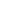 (*) - Красная цена Тур без ночного переезда + 40 у.е. Стоимость тура (чел. /у.е.)ЯНВАРЬ: 26ФЕВРАЛЬ: 2, 10, 21МАРТ: 8, 23*, 25*АПРЕЛЬ: 10, 30*Стоимость тура (чел. /у.е.)ЯНВАРЬ: 26ФЕВРАЛЬ: 2, 10, 21МАРТ: 8, 23*, 25*АПРЕЛЬ: 10, 30*Стоимость тура (чел. /у.е.)ЯНВАРЬ: 26ФЕВРАЛЬ: 2, 10, 21МАРТ: 8, 23*, 25*АПРЕЛЬ: 10, 30*Стоимость тура (чел. /у.е.)ЯНВАРЬ: 26ФЕВРАЛЬ: 2, 10, 21МАРТ: 8, 23*, 25*АПРЕЛЬ: 10, 30*Стоимость тура (чел. /у.е.)ЯНВАРЬ: 26ФЕВРАЛЬ: 2, 10, 21МАРТ: 8, 23*, 25*АПРЕЛЬ: 10, 30*КЛАСС КАЮТ / РАЗМЕЩЕНИЕ C/E-class D2/B2-class B/B-class A/A-class 4 + 2-местное 200 / 210-235 / 245255 / 2653 + 3-местное220 / 235-255 / 270275 / 2902 + 2-местное250 / 270270 / 290285 / 305310 / 3301-местное везде-365 / 405390 / 430450 / 490Скидка: на ребенка до 12 лет в 3-местной каюте - 30 у.е. Без ночного переезда +40 у.е. Скидка: на ребенка до 12 лет в 3-местной каюте - 30 у.е. Без ночного переезда +40 у.е. Скидка: на ребенка до 12 лет в 3-местной каюте - 30 у.е. Без ночного переезда +40 у.е. Скидка: на ребенка до 12 лет в 3-местной каюте - 30 у.е. Без ночного переезда +40 у.е. Скидка: на ребенка до 12 лет в 3-местной каюте - 30 у.е. Без ночного переезда +40 у.е. Программа тура:Программа тура:1 деньВыезд группы в Финляндию в 05:45 (Внимание! Время выезда может меняться. Просьбы уточнять время выезда за три дня до отправления в разделе "Инфо по выезду") со 2-й Советской ул. (угол Лиговского пр.) на автобусе (200 км), прохождение границы. Переезд в Хельсинки (190 км). Обзорная экскурсия по Хельсинки. В 15:30 переезд в Турку (165 км), посадка на паром Tallink Silja “EUROPA”, отправление в 20:15. 2 деньПрибытие в Стокгольм в 06:10. Обзорная экскурсия. Переезд в Норвегию (550 км). Размещение в отеле 3* в пригороде Осло. 3 деньЗавтрак “шведский стол”. Обзорная экскурсия по Осло. Свободное время, для желающих трансфер на музейный полуостров Бюгдой. Выезд из центра города на терминал, посадка на паром DFDS Seaways “CROWN OF SCANDINAVIA” / “PEARL OF SCANDINAVIA”, размещение в каютах без окна класса “Economy-Inside”, отправление в 17:00. 4 деньПрибытие в Копенгаген в 09:15. Обзорная экскурсия. Свободное время или, по желанию (при группе от 15 чел.), поездка в замок Фредериксборг (€). Вариант 1: В 22:00 ночной переезд в Швецию (640 км) на автобусе c переправой через пролив Эресунн(20 мин) Вариант 2: Во второй половине дня переезд в Швецию( 550 км).Размещение в отеле 3* на территории Швеции 5 деньУтром прибытие в Стокгольм. Свободное время или, по желанию (при группе от 15 человек), поездка в Сигтуну, очаровательный городок XVIII века (€). В 17:30 выезд из центра города на терминал, посадка на паром Tallink Silja “GALAXY”. Отправление в 19:30. 6 день Прибытие в Турку в 07:00, переезд в Хельсинки (165 км), свободное время. Выезд в С.-Петербург (390 км) в 13:00. Ориентировочное время прибытия в СПб - после 23:50 на 2-ю Советскую ул. Дополнительно оплачивается (у.е.)Дополнительно оплачивается (у.е.)Дополнительно оплачивается (у.е.)Дополнительно оплачивается (у.е.)Дополнительно оплачивается (у.е.)консульский сбор на норвежскую визу для граждан Северо-Западного региона, кроме жителей Архангельска, Мурманска, Ненецкого АО и Калининграда (срок подачи документов не позднее 14 дней)40404040консульский сбор на шведскую визу для жителей Архангельска, Мурманска, Ненецкого АО и Калининграда (срок подачи документов не позднее 14 дней)65656565консульский сбор на норвежскую визу для граждан Москвы и остальных регионов РФ (срок подачи документов не позднее 14 дней)65656565медицинская страховка6666обязательный топливный сбор на паромах Tallink Silja4444страховка от невыезда 15151515Питание на паромах Tallink SiljaВзр.Дети 12-17 летДети 6-11 летДети 0-5 лет2 завтрака "шведский стол" 22139б/пл2 ужина "шведский стол" 683222б/плПитание на паромах DFDS SeawaysВзр.Дети 4-15 летДети 4-15 летДети до 3 лет1 завтрак "шведский стол" 199,5 9,5 б/пл1 ужин "шведский стол" 3919,5 19,5 б/плпакет питания502525б/плДоплаты за каюты более высокого класса на паромах DFDS Seaways: Standart-Inside: 4-м – 40 у.е.; 3-м – 60 у.е.; 2-м – 65 у.е.; 1-м – 160 у.е. Outside: 4-м – 45 у.е.; 3-м – 65 у.е.; 2-м – 90 у.е.; 1-м – 200 у.е.Доплаты за каюты более высокого класса на паромах DFDS Seaways: Standart-Inside: 4-м – 40 у.е.; 3-м – 60 у.е.; 2-м – 65 у.е.; 1-м – 160 у.е. Outside: 4-м – 45 у.е.; 3-м – 65 у.е.; 2-м – 90 у.е.; 1-м – 200 у.е.Доплаты за каюты более высокого класса на паромах DFDS Seaways: Standart-Inside: 4-м – 40 у.е.; 3-м – 60 у.е.; 2-м – 65 у.е.; 1-м – 160 у.е. Outside: 4-м – 45 у.е.; 3-м – 65 у.е.; 2-м – 90 у.е.; 1-м – 200 у.е.Доплаты за каюты более высокого класса на паромах DFDS Seaways: Standart-Inside: 4-м – 40 у.е.; 3-м – 60 у.е.; 2-м – 65 у.е.; 1-м – 160 у.е. Outside: 4-м – 45 у.е.; 3-м – 65 у.е.; 2-м – 90 у.е.; 1-м – 200 у.е.Доплаты за каюты более высокого класса на паромах DFDS Seaways: Standart-Inside: 4-м – 40 у.е.; 3-м – 60 у.е.; 2-м – 65 у.е.; 1-м – 160 у.е. Outside: 4-м – 45 у.е.; 3-м – 65 у.е.; 2-м – 90 у.е.; 1-м – 200 у.е.Оплачивается на месте (у.е.)Оплачивается на месте (у.е.)Оплачивается на месте (у.е.)Оплачивается на месте (у.е.)Дополнительные экскурсии и их стоимость:Взр.Дети6-15 летДети0-5 лет Поездка в замок Фредериксборг (при группе от 15 чел.)2517б/пл Поездка в Сигтуну (при группе от 15 чел.)